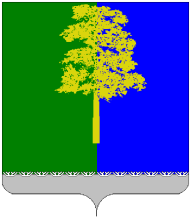 ХАНТЫ-МАНСИЙСКИЙ АВТОНОМНЫЙ ОКРУГ – ЮГРАДУМА КОНДИНСКОГО РАЙОНАРЕШЕНИЕО рассмотрении отчета об исполнении бюджета муниципального образования Кондинский район за 1 квартал 2013 годаРассмотрев отчет  об исполнении бюджета муниципального образования Кондинский район за 1 квартал 2013 года, утвержденный постановлением главы администрации Кондинского  района  от  16  мая 2013 года № 954 «Об утверждении отчета об исполнении бюджета муниципального образования Кондинский район за 1 квартал 2013 года»,  руководствуясь  пунктом 4.5.7 Положения о бюджетном  процессе в муниципальном образовании Кондинский район, утвержденного решением Думы Кондинского района от 15 сентября 2011 года  № 133, Дума Кондинского района решила: 1. Принять к сведению отчет об исполнении бюджета муниципального образования Кондинский район за 1 квартал 2013 года.2. Настоящее решение опубликовать в газете «Кондинский вестник»             и разместить на официальном сайте органов местного самоуправления Кондинского района. 	3. Настоящее решение вступает в силу после его официального опубликования.	4. Контроль за выполнением настоящего решения возложить                         на постоянную комиссию Думы Кондинского района пятого созыва по бюджету и экономике (А.О.Густов) и главу администрации Кондинского района М.В.Шишкина.Глава Кондинского района                                   		          А.Н.Поздеев пгт. Междуреченский29 мая 2013 года№ 348